VİDE GRENİER à MONTAUBANDIMANCHE 25 JUIN 2017BOULODROME LYONNAİSEQUAİ ADOLPHE POULT À MONTAUBAN7h00 - 18h00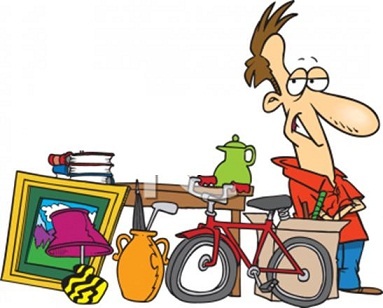 